Nota sobre a compra do ar-condicionado do Espaço CulturalNós, membros da atual gestão do CAXIM, declaramos através desta nota que, na última quinta-feira, descobrimos que os recursos da conta do Centro Acadêmico no Banco do Brasil estão temporariamente bloqueados. A penalidade ocorreu devido à omissão contumaz do CAXIM, que já não declarava o imposto de renda há mais de 05 (cinco) anos. Dessa forma, a partir de agora a regularização de nosso CNPJ passa a ser prioridade máxima para a atual gestão, a Gestão Voz Ativa, e trabalharemos com afinco para que tal situação se regularize com a maior celeridade possível. Em suma, precisaremos realizar a declaração dos cinco últimos anos, quais sejam 2010, 2011, 2012, 2013 e 2014; além de pagar uma multa de R$ 200,00 por ano de atraso.Por fim, queremos ressaltar ainda que contamos com uma reserva que possibilitará a continuidade de nossas atividades, incluindo a realização de eventos, a impressão de certificados etc. Além de que, uma vez regularizada a situação, o ar-condicionado será prontamente comprado.Agradecemos a compreensão de todos e reafirmamos que trabalharemos dia e noite para a regularização da situação.Atenciosamente,Gestão Voz Ativa. 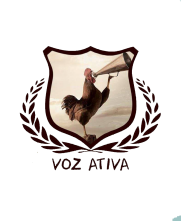 